Dragi moji učenici!Sve vas srdačno pozdravljam, i šaljem upute za današnju nastavu tehničke kulture. Naravno, ako imate bilo kakvih pitanja, problema, potrebe za razgovorom slobodno mi se obratite u privatnoj poruci!Današnji zadatak je da pogledate filmić o električnim uređajima u automobilu, pogledajte i priloženu prezentaciju. Film:https://www.youtube.com/watch?v=BMZm5nZQHDQ&list=PL9Mz0Kqh3YKo3b4flGYsn1LXiaNNgNa-3&index=2&t=0sNakon što ste to napravili prepišite plan ploče.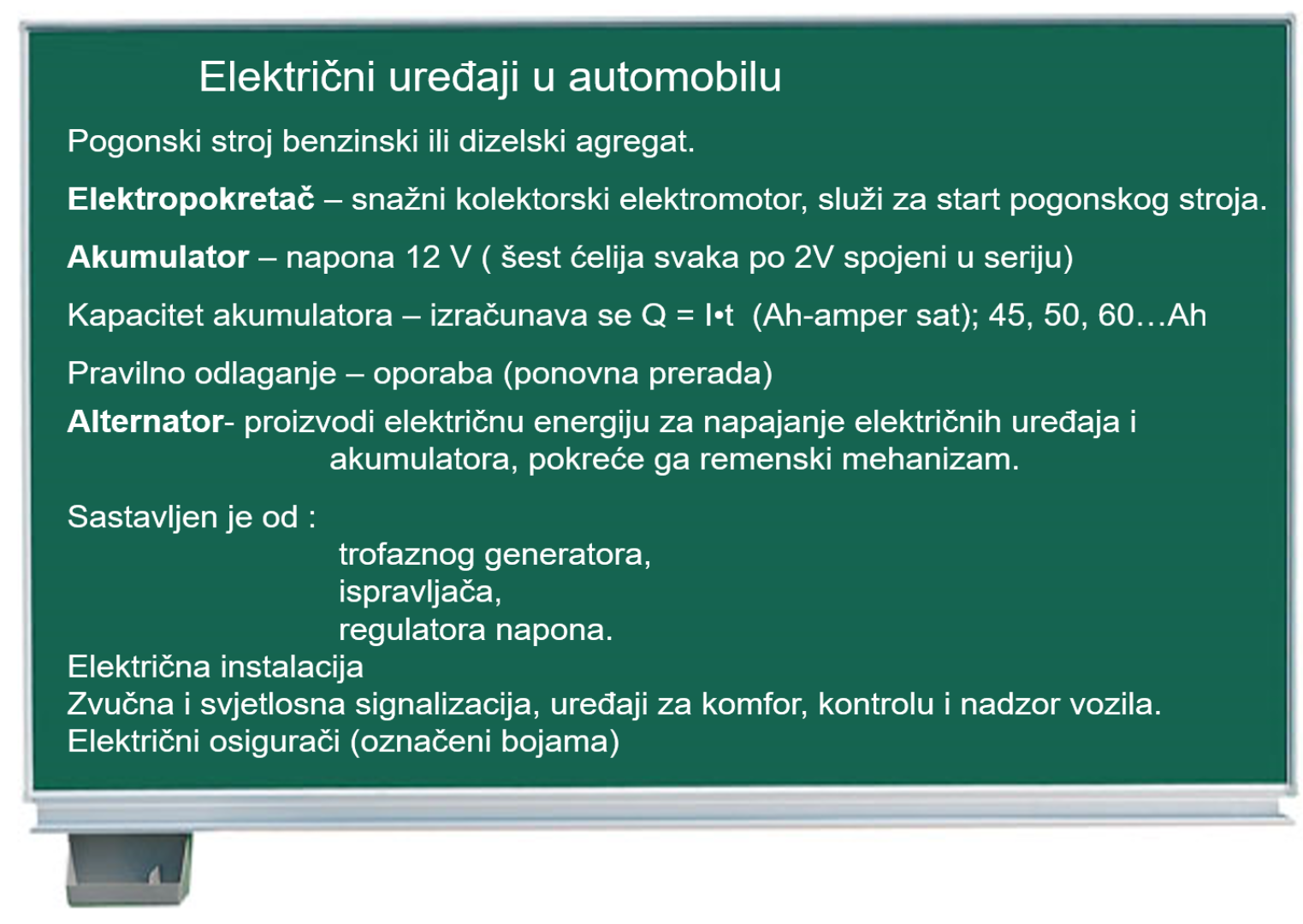 Prepisani plan ploče poslikati i molim poslati do ponedjeljka  11.05.2020. u privatnu poruku na yammer.MOLIM VAS DA SVOJE OBVEZE IZVRŠAVATE NA VRIJEME. NE RJEŠAVANJE OBVEZA NA VRIJEME, UTJECATI ĆE NA JEDNU OD RIJETKIH OCJENA KOJE ĆETE DOBITI U NASTAVI NA DALJINU IZ TEHNIČKE KULTURE. Neki još nisu riješili kviz zadan prije dva tjedna. Kviz je otključan i riješite to danas.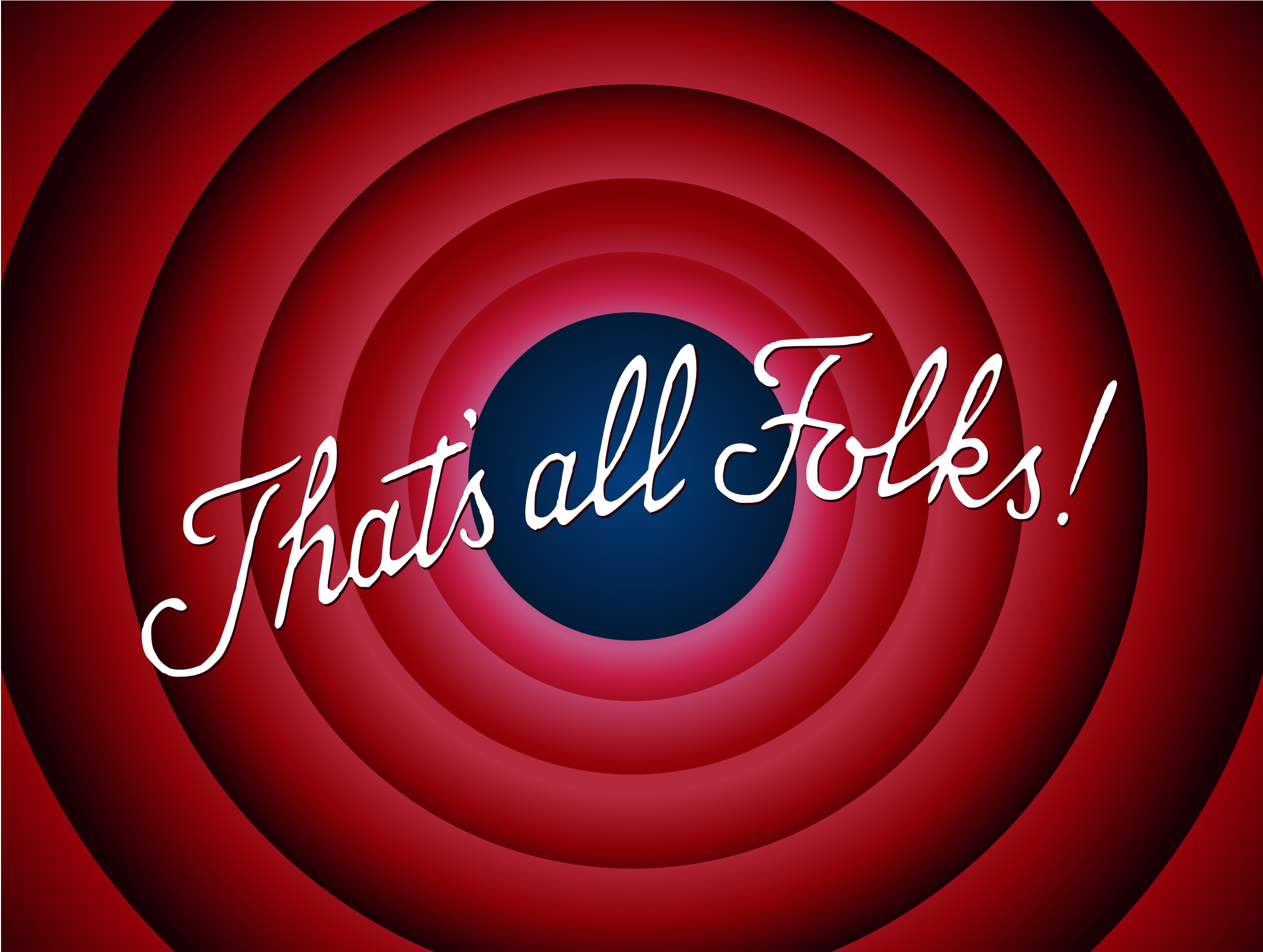 POZDRAV,učiteljica Kristina